ПРОЕКТСовет Кичкальнинского сельского поселенияНурлатского муниципального районаРеспублики Татарстан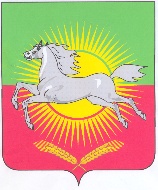 КАРАРРЕШЕНИЕ______2022 года                                                                                                   № ____О бюджете Кичкальнинского сельского поселения  Нурлатского муниципального района на 2023 год и плановый период 2024 и 2025 годовВ соответствии с Бюджетным кодексом Российской Федерации, Бюджетным кодексом Республики Татарстан, Уставом Кичкальнинского сельского поселения Нурлатского муниципального района Республики Татарстан, Совет Кичкальнинского сельского поселения  Нурлатского муниципального района Республики Татарстан, РЕШИЛ:Статья 1 1.Утвердить основные характеристики бюджета Кичкальнинского сельского поселения  Нурлатского муниципального района на 2023 год:- прогнозируемый общий объем доходов бюджета Кичкальнинского сельского поселения  Нурлатского муниципального района в сумме 2 034,29тыс. рублей;- общий объем расходов бюджета Кичкальнинского сельского поселения  Нурлатского муниципального района в сумме 2 034,29тыс. рублей.- размер дефицита бюджета Кичкальнинского сельского поселения  Нурлатского муниципального района равен нулю. 2.Утвердить основные характеристики бюджета Кичкальнинского сельского поселения  Нурлатского муниципального района на плановый период 2024 и 2025 годов:- прогнозируемый общий объем доходов бюджета Кичкальнинского сельского поселения  Нурлатского муниципального района на 2024 год в сумме 2 061,88тыс. рублей и на 2025 год в сумме 2 066,85тыс. рублей;- общий объем расходов бюджета Кичкальнинского сельского поселения  Нурлатского муниципального района на 2024 год в сумме 2 061,88тыс. рублей, в том числе условно утвержденные в сумме 48,24тыс. рублей, и на 2025 год в сумме 2 066,85тыс. рублей, в том числе условно утвержденные в сумме 96,48тыс. рублей.3. Установить источники финансирования дефицита бюджета Кичкальнинского сельского поселения  Нурлатского муниципального района:-  на 2023 год согласно приложению № 1 к настоящему Решению;- на плановый период 2024 и 2025 годов согласно приложению № 2 к настоящему Решению.Статья 2Утвердить в бюджете Кичкальнинского сельского поселения  Нурлатского муниципального района объем доходов на 2023 год согласно приложению № 3 к настоящему Решению, на плановый период 2024 и 2025 годов согласно приложению № 4 к настоящему Решению.Статья 3Утвердить распределение бюджетных ассигнований Кичкальнинского сельского поселения  Нурлатского муниципального района по разделам и подразделам, целевым статьям и видам расходов классификации расходов бюджета:-на 2023 год согласно приложению № 5 к настоящему Решению;-на плановый период 2024 и 2025 годов согласно приложению № 6 к настоящему Решению.Статья 4Утвердить ведомственную структуру расходов Кичкальнинского сельского поселения  Нурлатского муниципального района:-на 2023 год согласно приложению № 7 к настоящему Решению;-на плановый период 2024 и 2025 годов согласно приложению № 8 к настоящему Решению.Статья 5Объем бюджетных ассигнований, направленных на исполнение публичных нормативных обязательств на 2023, 2024 и 2025 годы не предусмотрен.Статья 6Объем дотации на выравнивание бюджетной обеспеченности Кичкальнинского сельского поселения  предусмотрен на 2023 год в сумме 1 468,07 тыс. руб., на 2024 г. – 1 477,2 тыс. рублей, на 2025 год – 1 468,6 тыс. рублей.Статья 71.Утвердить по состоянию на 1 января 2023 года:1)верхний предел муниципального внутреннего долга Кичкальнинского сельского поселения  Нурлатского муниципального района в сумме 0,00 тыс. рублей, в том числе верхний предел муниципального внутреннего долга Кичкальнинского сельского поселения  Нурлатского  муниципального района по муниципальным гарантиям в валюте Российской Федерации с нулевым значением;2)верхний предел муниципального внешнего долга Кичкальнинского сельского поселения  Нурлатского муниципального района в сумме 0,00 тыс. рублей, в том числе верхний предел муниципального внешнего долга Кичкальнинского сельского поселения  Нурлатского муниципального района по муниципальным гарантиям в иностранной валюте с нулевым значением.2.Утвердить по состоянию на 1 января 2024 года:1)верхний предел муниципального внутреннего долга Кичкальнинского сельского поселения  Нурлатского муниципального района в сумме 0,00 тыс. рублей, в том числе верхний предел муниципального внутреннего долга Кичкальнинского сельского поселения  Нурлатского муниципального района по муниципальным гарантиям в валюте Российской Федерации с нулевым значением;2)верхний предел муниципального внешнего долга Кичкальнинского сельского поселения  Нурлатского муниципального района в сумме 0,00 тыс. рублей, в том числе верхний предел муниципального внешнего долга Кичкальнинского сельского поселения  Нурлатского муниципального района по муниципальным гарантиям в иностранной валюте с нулевым значением.3.Утвердить по состоянию на 1 января 2025 года:1)верхний предел муниципального внутреннего долга Кичкальнинского сельского поселения  Нурлатского муниципального района в сумме 0,00 тыс. рублей, в том числе верхний предел муниципального внутреннего долга Нурлатского муниципального района по муниципальным гарантиям в валюте Российской Федерации с нулевым значением;2)верхний предел муниципального внешнего долга Кичкальнинского сельского поселения  Нурлатского муниципального района в сумме 0,00 тыс. рублей, в том числе верхний предел муниципального внешнего долга Нурлатского муниципального района по муниципальным гарантиям в иностранной валюте с нулевым значением.4.Утвердить общий объем бюджетных ассигнований бюджета Кичкальнинского сельского поселения  Нурлатского муниципального района, предусмотренных на исполнение муниципальных гарантий Кичкальнинского сельского поселения  Нурлатского муниципального района по возможным гарантийным случаям за счет источников финансирования дефицита бюджетаКичкальнинского сельского поселения  Нурлатского муниципального района, на 2023 год, 2024 год и на 2025 год в сумме 0,00 тыс. рублейСтатья 8Органы местного самоуправления не вправе принимать в 2023 году решения, приводящие к увеличению численности муниципальных служащих и работников учреждений и организаций бюджетной сферы, а также расходов на их содержание.Статья 91. Установить, что средства, полученные бюджетными учреждениями Кичкальнинского сельского поселения  Нурлатского муниципального района от предпринимательской и иной приносящей доход деятельности, учитываются на лицевых счетах, открытых им в органах казначейства Министерства финансов Республики Татарстан на основании генеральных разрешений, оформленных в порядке, установленном МКУ «Финансово-бюджетная палата Нурлатского муниципального района Республики Татарстан».2. Установить, что заключение и оплата бюджетными учреждениями Кичкальнинского сельского поселения Нурлатского муниципального района договоров, исполнение которых осуществляется за счет средств от предпринимательской и иной приносящей доход деятельности, производятся в пределах утвержденных смет доходов и расходов,Статья 10Установить, что в 2023 году доходы от сдачи в аренду имущества, находящегося в собственности Кичкальнинского сельского поселения  Нурлатского муниципального района и переданного в оперативное управление бюджетным учреждениям культуры и искусства, образования, а также архивным учреждениям, включаются в состав доходов бюджета Кичкальнинского сельского поселения  Нурлатского муниципального района и используются на исполнение бюджетных обязательств в соответствии с настоящим Решением.Статья 11Остатки средств бюджета Кичкальнинского сельского поселения  Нурлатского  муниципального района на 1 января 2023 года, не превышающем сумму остатка неиспользованных бюджетных ассигнований на оплату заключенных от имени Кичкальнинского сельского поселения  Нурлатского муниципального района муниципальных контрактов на поставку товаров, выполнение работ, оказание услуг, подлежащих в соответствии с условиями этих муниципальных контрактов оплате в 2022 году, направляются в 2023 году на увеличение соответствующих бюджетных ассигнований на указанные цели, в случае принятия Исполнительным комитетом Кичкальнинского сельского поселения  Нурлатского муниципального района соответствующего решения.Статье 12Территориальное отделение Департамента казначейства Министерства финансов Республики Татарстан Нурлатского района осуществляет отдельные функции по исполнению бюджета Нурлатского муниципального района Республики Татарстан в соответствии с заключенными соглашениями.Статья 13Настоящее Решение вступает в силу с 1 января 2023 года.Статья 14Опубликовать настоящее Решение на официальном сайте Нурлатского муниципального района http://nurlat.tatarstan.ru/.Председатель Совета Кичкальнинского сельского поселения Нурлатского муниципального районаРеспублики Татарстан                                                                                 Ф.Р. СабировПриложение № 1к решению «О бюджете Кичкальнинского сельского поселения Нурлатского муниципального района на 2023 год и на плановый период 2024 и 2025 годов»от __ декабря 2022 г. № __ Источники финансирования дефицита бюджета Кичкальнинского сельского поселения Нурлатского муниципального района Республики Татарстан на 2023 годтыс. рублейПриложение № 2к решению «О бюджете Кичкальнинского сельского поселения Нурлатского муниципального района на 2023 год и на плановый период 2024 и 2025 годов»от __ декабря 2022 г. № __ Источники финансирования дефицита бюджета Кичкальнинского сельского поселения  Нурлатского муниципального района Республики Татарстан на 2024 и 2025г.г.тыс. рублейПриложение № 3к решению «О бюджете Кичкальнинского сельского поселения Нурлатского муниципального района на 2023 год и на плановый период 2024 и 2025 годов»от __ декабря 2022 г. № __ Объемы прогнозируемых доходов Кичкальнинского сельского поселения  Нурлатского муниципального района на 2023 годтыс. рублейПриложение № 4к решению «О бюджете Кичкальнинского сельского поселения Нурлатского муниципального района на 2023 год и на плановый период 2024 и 2025 годов»от __ декабря 2022 г. № __ Объемы прогнозируемых доходов Кичкальнинского сельского поселения  Нурлатского муниципального района на 2024 и 2025 годовтыс. рублейПриложение №5к решению «О бюджете Кичкальнинского сельского поселения Нурлатского муниципального района на 2023 год и на плановый период 2024 и 2025 годов»от __ декабря 2022 г. № __ Распределение расходов Кичкальнинского сельского поселения  Нурлатского муниципального района по разделам, подразделам, целевым статьям, видам расходов бюджетной классификации расходов Российской Федерации на 2023 годтыс. рублейПриложение № 6к решению «О бюджете Кичкальнинского сельского поселения Нурлатского муниципального района на 2023 год и на плановый период 2024 и 2025 годов»от __ декабря 2022 г. № __ Распределениерасходов Кичкальнинского сельского поселения  Нурлатского муниципального района по разделам, подразделам, целевым статьям, видам расходов бюджетной классификации расходов Российской Федерации на плановый период 2024 и2025 годовтыс. рублейПриложение № 7к решению «О бюджете Кичкальнинского сельского поселения Нурлатского муниципального района на 2023 год и на плановый период 2024 и 2025 годов»от __ декабря 2022 г. № __ Распределение расходов Кичкальнинского сельского поселения  Нурлатского муниципального района по ведомственной классификации расходов бюджетов Российской Федерациина 2023 годтыс. рублейПриложение № 8к решению «О бюджете Кичкальнинского сельского поселения Нурлатского муниципального района на 2023 год и на плановый период 2024 и 2025 годов»от __ декабря 2022 г. № __ Распределение расходов Кичкальнинского сельского поселения  Нурлатского муниципального района по ведомственной классификации расходов бюджетов Российской Федерациина 2024 и 2025 годытыс.руб.Наименование показателяКод показателя2023 годИсточники внутреннего финансирования дефицитов бюджетов01 00 00 00 00 0000 0000,0Изменение остатков средств на счетах по учету средств бюджета01 05 00 00 00 0000 0000,0Увеличение прочих остатков средств муниципальных районов 01 05 02 00 00 0000 500-2 034,29Увеличение прочих остатков средств муниципальных районов01 05 02 01 00 0000 510-2 034,29Увеличение прочих остатков средств муниципальных районов01 05 02 01 10 0000 510-2 034,29Уменьшение прочих остатков средств муниципальных районов01 05 02 00 00 0000 6002 034,29Уменьшение прочих остатков средств муниципальных районов01 05 02 01 00 0000 6102 034,29Уменьшение прочих остатков средств муниципальных районов01 05 02 01 10 0000 6102 034,29Наименование показателяКод показателя2024 год2025 годИсточники внутреннего финансирования дефицитов бюджетов01 00 00 00 00 0000 00000Изменение остатков средств на счетах по учету средств бюджета01 05 00 00 00 0000 00000Увеличение прочих остатков средств муниципальных районов 01 05 02 00 00 0000 500-2 061,88-2 066,85Увеличение прочих остатков средств муниципальных районов01 05 02 01 00 0000 510-2 061,88-2 066,85Увеличение прочих остатков средств муниципальных районов01 05 02 01 10 0000 510-2 061,88-2 066,85Уменьшение прочих остатков средств муниципальных районов01 05 02 00 00 0000 6002 061,882 066,85Уменьшение прочих остатков средств муниципальных районов01 05 02 01 00 0000 6102 061,882 066,85Уменьшение прочих остатков средств муниципальных районов992 01 05 02 01 13 0000 6102 061,882 066,85НаименованиеКод доходаСуммаНАЛОГОВЫЕ И НЕНАЛОГОВЫЕ ДОХОДЫ1 00 00000 00 0000 000443,0НАЛОГИ НА ПРИБЫЛЬ, ДОХОДЫ1 01 00000 00 0000 00073,0Налог на доходы физических лиц1 01 02000 01 0000 11073,0НАЛОГИ НА СОВОКУПНЫЙ ДОХОД1 05 00000 00 0000 0001,0Единый сельскохозяйственный налог1 05 03000 01 0000 1101,0Единый сельскохозяйственный налог1 05 03010 01 0000 1101,0НАЛОГИ НА ИМУЩЕСТВО1 06 00000 00 0000 110368,0Налог на имущество физических лиц1 06 01000 00 0000 11068,0Налог на имущество физических лиц, взимаемый по ставкам, применяемым к объектам налогообложения, расположенным в границах сельских поселений1 06 01030 10 0000 11068,0Земельный налог1 06 06000 00 0000 110300,0Земельный налог с организаций1 06 06030 00 0000 110204,0Земельный налог с организаций, обладающих земельным участком, расположенным в границах сельских поселений1 06 06033 10 0000 110204,0Земельный налог с физических лиц1 06 06040 00 0000 11096,0Земельный налог с физических лиц, обладающих земельным участком, расположенным в границах сельских поселений1 06 06043 10 0000 11096,0ГОСУДАРСТВЕННАЯ ПОШЛИНА1 08 00000 00 0000 0001,0Государственная пошлина за совершение нотариальных действий (за исключением действий, совершаемых консульскими учреждениями Российской Федерации)1 08 04000 01 0000 1101,0Государственная пошлина за совершение нотариальных действий должностными лицами органов местного самоуправления, уполномоченными в соответствии с законодательными актами Российской Федерации на совершение нотариальных действий1 08 04020 01 00001101,0БЕЗВОЗМЕЗДНЫЕ ПОСТУПЛЕНИЯ2 00 00000 00 0000 0001 594,49Субвенции бюджетам сельских поселений на осуществление первичного воинского учета органами местного самоуправления поселений, муниципальных и городских округов202 35118 10 0000 150126,42Дотации бюджетам сельских поселений на выравнивание бюджетной обеспеченности из бюджетов муниципальных районов2 02 16001 10 0000 1501 468,07ВСЕГО доходов2 037,49НаименованиеКод дохода2024 г.2025г.НАЛОГОВЫЕ И НЕНАЛОГОВЫЕ ДОХОДЫ1 00 00000 00 0000 000452,3461,0НАЛОГИ НА ПРИБЫЛЬ, ДОХОДЫ1 01 00000 00 0000 00079,386,0Налог на доходы физических лиц1 01 02000 01 0000 11079,386,0НАЛОГИ НА СОВОКУПНЫЙ ДОХОД1 05 00000 00 0000 0002,02,0Единый сельскохозяйственный налог1 05 03000 01 0000 1102,02,0Единый сельскохозяйственный налог1 05 03010 01 0000 1102,02,0НАЛОГИ НА ИМУЩЕСТВО1 06 00000 00 0000 110370,0372,0Налог на имущество физических лиц1 06 01000 00 0000 11070,072,0Налог на имущество физических лиц, взимаемый по ставкам, применяемым к объектам налогообложения, расположенным в границах сельских поселений1 06 01030 10 0000 11070,072,0Земельный налог1 06 06000 00 0000 110300,0300,0Земельный налог с организаций1 06 06030 00 0000 110204,0204,0Земельный налог с организаций, обладающих земельным участком, расположенным в границах сельских поселений1 06 06033 10 0000 110204,0204,0Земельный налог с физических лиц1 06 06040 00 0000 11096,096,0Земельный налог с физических лиц, обладающих земельным участком, расположенным в границах сельских поселений1 06 06043 10 0000 11096,096,0ГОСУДАРСТВЕННАЯ ПОШЛИНА1 08 00000 00 0000 0001,01,0Государственная пошлина за совершение нотариальных действий (за исключением действий, совершаемых консульскими учреждениями Российской Федерации)1 08 04000 01 0000 1101,01,0Государственная пошлина за совершение нотариальных действий должностными лицами органов местного самоуправления, уполномоченными в соответствии с законодательными актами Российской Федерации на совершение нотариальных действий1 08 04020 01 00001101,01,0БЕЗВОЗМЕЗДНЫЕ ПОСТУПЛЕНИЯ2 00 00000 00 0000 0001 609,571 605,84Субвенции бюджетам сельских поселений на осуществление первичного воинского учета органами местного самоуправления поселений, муниципальных и городских округов202 35118 10 0000 150132,37137,24Дотации бюджетам сельских поселений на выравнивание бюджетной обеспеченности из бюджетов муниципальных районов2 02 16001 10 0000 1501 477,21 468,6ВСЕГО доходов2 061,872 066,84Наименование показателяРЗПРКЦСРКВРСуммаОБЩЕГОСУДАРСТВЕННЫЕ ВОПРОСЫ011 337,60Функционирование высшего должностного лица субъекта Российской Федерации и муниципального образования0102552,61Непрограммные направления расходов010299 0 00 00000552,61Центральный аппарат010299 0 00 02030552,61Расходы на выплаты персоналу в целях обеспечения выполнения функций государственными (муниципальными) органами, казенными учреждениями, органами управления государственными внебюджетными фондами010299 0 00 02030100552,61Функционирование Правительства РФ, высших исполнительных органов государственной власти субъектов РФ, местных администраций0104558,99Непрограммные направления расходов010499 0 00 00000558,99Центральный аппарат010499 0 00 02040558,99Расходы на выплаты персоналу в целях обеспечения выполнения функций государственными (муниципальными) органами, казенными учреждениями, органами управления государственными внебюджетными фондами010499 0 00 02040100397,02Закупка товаров, работ и услуг для государственных (муниципальных) нужд010499 0 00 02040200156,97Иные бюджетные ассигнования010499 0 00 020408005,00Другие общегосударственные вопросы0113226,00Непрограммные направления расходов011399 0 00 00000226,00Обеспечение деятельности централизованных бухгалтерий011399 0 00 29900138,00Расходы на выплаты персоналу в целях обеспечения выполнения функций государственными (муниципальными) органами, казенными учреждениями, органами управления государственными внебюджетными фондами011399 0 00 29900100138,00Уплата налога на имущество организаций и земельного налога011399 0 00 029500,00Иные бюджетные ассигнования011399 0 00 029508000,00Прочие выплаты по обязательствам государства011399 0 00 9235088,00Закупка товаров, работ и услуг для государственных (муниципальных) нужд011399 0 00 9235020088,00НАЦИОНАЛЬНАЯ ОБОРОНА02126,42Мобилизационная и вневойсковая подготовка0203126,42Непрограммные направления расходов020399 0 00 00000126,42Осуществление первичного воинского учета на территориях, где отсутствуют военные комиссариаты020399 0 00 51180126,42Расходы на выплаты персоналу в целях обеспечения выполнения функций государственными (муниципальными) органами, казенными учреждениями, органами управления государственными внебюджетными фондами020399 0 00 51180100115,72Закупка товаров, работ и услуг для государственных (муниципальных) нужд020399 0 00 5118020010,70НАЦИОНАЛЬНАЯ БЕЗОПАСНОСТЬ И ПРАВООХРАНИТЕЛЬНАЯ ДЕЯТЕЛЬНОСТЬ030,00Другие вопросы в области национальной безопасности и правоохранительной деятельности03140,00Комплексная муниципальная программа по профилактике правонарушений в Нурлатском муниципальном районе на 2018-2021 годы031406 1 01 000000,00Подпрограмма "Организация деятельности по профилактике правонарушений и преступлений "031406 1 01 000000,00Основное мероприятие "Совершенствование деятельности по профилактике правонарушений и преступлений"031406 1 01 000000,00Реализация программных мероприятий031406 1 01 000000,00Закупка товаров, работ и услуг для государственных (муниципальных) нужд031406 1 01 000002000,00ЖИЛИЩНО-КОММУНАЛЬНОЕ ХОЗЯЙСТВО05453,86Благоустройство0503453,86Непрограммные направления расходов050399 0 00 00000453,86Уличное освещение050399 0 00 78010178,26Закупка товаров, работ и услуг для государственных (муниципальных) нужд050399 0 00 78010200178,26Содержание кладбищ050399 0 00 780405,60Закупка товаров, работ и услуг для государственных (муниципальных) нужд050399 0 00 780402005,60Прочие мероприятия по благоустройству городских поселений050399 0 00 78050270,00Закупка товаров, работ и услуг для государственных (муниципальных) нужд050399 0 00 78050200270,00КУЛЬТУРА, КИНЕМАТОГРАФИЯ08116,41Культура0801116,41Непрограммные направления расходов080199 0 00 00000116,41Межбюджетные трансферты, передаваемые полномочия бюджетам муниципальных районов из бюджетов поселений на осуществление части полномочий по решению вопросов местного значения в соответствии с заключенными соглашениями080199 0 00 25600116,41Иные межбюджетные трансферты080199 0 00 25600500116,41МЕЖБЮДЖЕТНЫЕ ТРАНСФЕРТЫ14030,00Прочие межбюджетные трансферты общего характера14030,00Непрограммные направления расходов140399 0 00 000000,00Межбюджетные трансферты, передаваемые полномочия бюджетам муниципальных районов из бюджетов поселений на осуществление части полномочий по решению вопросов местного значения в соответствии с заключенными соглашениями140399 0 00 208600,00Иные межбюджетные трансферты140399 0 00 208605000,00Всего расходов2 034,29Наименование показателяРЗПРКЦСРКВР20242025ОБЩЕГОСУДАРСТВЕННЫЕ ВОПРОСЫ011 351,001 351,10Функционирование высшего должностного лица субъекта Российской Федерации и муниципального образования0102552,61552,61Непрограммные направления расходов010299 0 00 00000552,61552,61Центральный аппарат010299 0 00 02030552,61552,61Расходы на выплаты персоналу в целях обеспечения выполнения функций государственными (муниципальными) органами, казенными учреждениями, органами управления государственными внебюджетными фондами010299 0 00 02030100552,61552,61Функционирование Правительства РФ, высших исполнительных органов государственной власти субъектов РФ, местных администраций0104572,19572,19Непрограммные направления расходов010499 0 00 00000572,19572,19Центральный аппарат010499 0 00 02040572,19572,19Расходы на выплаты персоналу в целях обеспечения выполнения функций государственными (муниципальными) органами, казенными учреждениями, органами управления государственными внебюджетными фондами010499 0 00 02040100397,02397,02Закупка товаров, работ и услуг для государственных (муниципальных) нужд010499 0 00 02040200170,17170,17Иные бюджетные ассигнования010499 0 00 020408005,005,00Другие общегосударственные вопросы0113226,20226,30Непрограммные направления расходов011399 0 00 00000226,20226,30Обеспечение деятельности централизованных бухгалтерий011399 0 00 29900138,20138,30Расходы на выплаты персоналу в целях обеспечения выполнения функций государственными (муниципальными) органами, казенными учреждениями, органами управления государственными внебюджетными фондами011399 0 00 29900100138,20138,30Уплата налога на имущество организаций и земельного налога011399 0 00 029500,000,00Иные бюджетные ассигнования011399 0 00 029508000,000,00Прочие выплаты по обязательствам государства011399 0 00 9235088,0088,00Закупка товаров, работ и услуг для государственных (муниципальных) нужд011399 0 00 9235020088,0088,00НАЦИОНАЛЬНАЯ ОБОРОНА02132,38137,25Мобилизационная и вневойсковая подготовка0203132,38137,25Непрограммные направления расходов020399 0 00 00000132,38137,25Осуществление первичного воинского учета на территориях, где отсутствуют военные комиссариаты020399 0 00 51180132,38137,25Расходы на выплаты персоналу в целях обеспечения выполнения функций государственными (муниципальными) органами, казенными учреждениями, органами управления государственными внебюджетными фондами020399 0 00 51180100121,68126,55Закупка товаров, работ и услуг для государственных (муниципальных) нужд020399 0 00 5118020010,7010,70НАЦИОНАЛЬНАЯ БЕЗОПАСНОСТЬ И ПРАВООХРАНИТЕЛЬНАЯ ДЕЯТЕЛЬНОСТЬ030,000,00Другие вопросы в области национальной безопасности и правоохранительной деятельности03140,000,00Комплексная муниципальная программа по профилактике правонарушений в Нурлатском муниципальном районе на 2018-2021 годы031406 1 01 000000,000,00Подпрограмма "Организация деятельности по профилактике правонарушений и преступлений "031406 1 01 000000,000,00Основное мероприятие "Совершенствование деятельности по профилактике правонарушений и преступлений"031406 1 01 000000,000,00Реализация программных мероприятий031406 1 01 000000,000,00Закупка товаров, работ и услуг для государственных (муниципальных) нужд031406 1 01 000002000,000,00ЖИЛИЩНО-КОММУНАЛЬНОЕ ХОЗЯЙСТВО05530,26482,02Благоустройство0503530,26482,02Непрограммные направления расходов050399 0 00 00000530,26482,02Уличное освещение050399 0 00 78010181,73181,73Закупка товаров, работ и услуг для государственных (муниципальных) нужд050399 0 00 78010200181,73181,73Содержание кладбищ050399 0 00 78040156,77156,77Закупка товаров, работ и услуг для государственных (муниципальных) нужд050399 0 00 78040200156,77156,77Прочие мероприятия по благоустройству городских поселений050399 0 00 78050191,76143,52Закупка товаров, работ и услуг для государственных (муниципальных) нужд050399 0 00 78050200191,76143,52КУЛЬТУРА, КИНЕМАТОГРАФИЯ080,000,00Культура08010,000,00Непрограммные направления расходов080199 0 00 000000,000,00Межбюджетные трансферты, передаваемые полномочия бюджетам муниципальных районов из бюджетов поселений на осуществление части полномочий по решению вопросов местного значения в соответствии с заключенными соглашениями080199 0 00 256000,000,00Иные межбюджетные трансферты080199 0 00 256005000,000,00МЕЖБЮДЖЕТНЫЕ ТРАНСФЕРТЫ14030,000,00Дотации на выравнивание бюджетной обеспеченности бюджетам муниципальных образований14030,000,00Непрограммные направления расходов140399 0 00 000000,000,00Межбюджетные трансферты, передаваемые полномочия бюджетам муниципальных районов из бюджетов поселений на осуществление части полномочий по решению вопросов местного значения в соответствии с заключенными соглашениями140399 0 00 208600,000,00Иные межбюджетные трансферты140399 0 00 208605000,000,00Всего расходов(без условно утвержденных расходов)2 013,641 970,37Наименование показателяКВСРРЗПРКЦСРКВРСуммаИСПОЛНИТЕЛЬНЫЙ КОМИТЕТ КИЧКАЛЬНИНСКОГО СЕЛЬСКОГО ПОСЕЛЕНИЯ НУРЛАТСКОГО МУНИЦИПАЛЬНОГО РАЙОНА9101 481,68ОБЩЕГОСУДАРСТВЕННЫЕ ВОПРОСЫ91001784,99Функционирование Правительства РФ, высших исполнительных органов государственной власти субъектов РФ, местных администраций9100104558,99Непрограммные направления расходов910010499 0 00 00000558,99Центральный аппарат910010499 0 00 02040558,99Расходы на выплаты персоналу в целях обеспечения выполнения функций государственными (муниципальными) органами, казенными учреждениями, органами управления государственными внебюджетными фондами910010499 0 00 02040100397,02Закупка товаров, работ и услуг для государственных (муниципальных) нужд910010499 0 00 02040200156,97Иные бюджетные ассигнования910010499 0 00 020408005,00Другие общегосударственные вопросы9100113226,00Непрограммные направления расходов910011399 0 00 00000226,00Обеспечение деятельности централизованных бухгалтерий910011399 0 00 29900138,00Расходы на выплаты персоналу в целях обеспечения выполнения функций государственными (муниципальными) органами, казенными учреждениями, органами управления государственными внебюджетными фондами910011399 0 00 29900100138,00Уплата налога на имущество организаций и земельного налога910011399 0 00 029500,00Иные бюджетные ассигнования910011399 0 00 029508000,00Прочие выплаты по обязательствам государства910011399 0 00 9235088,00Закупка товаров, работ и услуг для государственных (муниципальных) нужд910011399 0 00 9235020088,00НАЦИОНАЛЬНАЯ ОБОРОНА91002126,42Мобилизационная и вневойсковая подготовка9100203126,42Непрограммные направления расходов910020399 0 00 00000126,42Осуществление первичного воинского учета на территориях, где отсутствуют военные комиссариаты910020399 0 00 51180126,42Расходы на выплаты персоналу в целях обеспечения выполнения функций государственными (муниципальными) органами, казенными учреждениями, органами управления государственными внебюджетными фондами910020399 0 00 51180100115,72Закупка товаров, работ и услуг для государственных (муниципальных) нужд910020399 0 00 5118020010,70НАЦИОНАЛЬНАЯ БЕЗОПАСНОСТЬ И ПРАВООХРАНИТЕЛЬНАЯ ДЕЯТЕЛЬНОСТЬ030,00Другие вопросы в области национальной безопасности и правоохранительной деятельности03140,00Комплексная муниципальная программа по профилактике правонарушений в Нурлатском муниципальном районе на 2018-2021 годы031406 1 01 000000,00Подпрограмма "Организация деятельности по профилактике правонарушений и преступлений "031406 1 01 000000,00Основное мероприятие "Совершенствование деятельности по профилактике правонарушений и преступлений"031406 1 01 000000,00Реализация программных мероприятий031406 1 01 000000,00Закупка товаров, работ и услуг для государственных (муниципальных) нужд031406 1 01 000002000,00ЖИЛИЩНО-КОММУНАЛЬНОЕ ХОЗЯЙСТВО91005453,86Благоустройство9100503453,86Непрограммные направления расходов910050399 0 00 00000453,86Уличное освещение910050399 0 00 78010178,26Закупка товаров, работ и услуг для государственных (муниципальных) нужд910050399 0 00 78010200178,26Содержание кладбищ910050399 0 00 780405,60Закупка товаров, работ и услуг для государственных (муниципальных) нужд910050399 0 00 780402005,60Прочие мероприятия по благоустройству городских поселений910050399 0 00 78050270,00Закупка товаров, работ и услуг для государственных (муниципальных) нужд910050399 0 00 78050200270,00КУЛЬТУРА, КИНЕМАТОГРАФИЯ91008116,41Культура9100801116,41Непрограммные направления расходов910080199 0 00 00000116,41Межбюджетные трансферты, передаваемые полномочия бюджетам муниципальных районов из бюджетов поселений на осуществление части полномочий по решению вопросов местного значения в соответствии с заключенными соглашениями910080199 0 00 25600116,41Иные межбюджетные трансферты910080199 0 00 25600500116,41МЕЖБЮДЖЕТНЫЕ ТРАНСФЕРТЫ94314030,00Дотации на выравнивание бюджетной обеспеченности бюджетам муниципальных образований94314030,00Непрограммные направления расходов943140399 0 00 000000,00Межбюджетные трансферты, передаваемые полномочия бюджетам муниципальных районов из бюджетов поселений на осуществление части полномочий по решению вопросов местного значения в соответствии с заключенными соглашениями943140399 0 00 208600,00Иные межбюджетные трансферты943140399 0 00 208605000,00СОВЕТ КИЧКАЛЬНИНСКОГО СЕЛЬСКОГО ПОСЕЛЕНИЯ НУРЛАТСКОГО МУНИЦИПАЛЬНОГО РАЙОНА94301552,61ОБЩЕГОСУДАРСТВЕННЫЕ ВОПРОСЫ94301552,61Функционирование высшего должностного лица субъекта Российской Федерации и муниципального образования9430102552,61Непрограммные направления расходов943010299 0 00 00000552,61Центральный аппарат943010299 0 00 02030552,61Расходы на выплаты персоналу в целях обеспечения выполнения функций государственными (муниципальными) органами, казенными учреждениями, органами управления государственными внебюджетными фондами943010299 0 00 02030100552,61Всего расходов2034,29Наименование показателяКВСРРЗПРКЦСРКВР20242025ИСПОЛНИТЕЛЬНЫЙ КОМИТЕТ КИЧКАЛЬНИНСКОГО СЕЛЬСКОГО ПОСЕЛЕНИЯ НУРЛАТСКОГО МУНИЦИПАЛЬНОГО РАЙОНА9011 461,031 417,76ОБЩЕГОСУДАРСТВЕННЫЕ ВОПРОСЫ90101798,39798,49Функционирование Правительства РФ, высших исполнительных органов государственной власти субъектов РФ, местных администраций9010104572,19572,19Непрограммные направления расходов901010499 0 00 00000572,19572,19Центральный аппарат901010499 0 00 02040572,19572,19Расходы на выплаты персоналу в целях обеспечения выполнения функций государственными (муниципальными) органами, казенными учреждениями, органами управления государственными внебюджетными фондами901010499 0 00 02040100397,02397,02Закупка товаров, работ и услуг для государственных (муниципальных) нужд901010499 0 00 02040200170,17170,17Иные бюджетные ассигнования901010499 0 00 020408005,005,00Другие общегосударственные вопросы9010113226,20226,30Непрограммные направления расходов901011399 0 00 00000226,20226,30Обеспечение деятельности централизованных бухгалтерий901011399 0 00 29900138,20138,30Расходы на выплаты персоналу в целях обеспечения выполнения функций государственными (муниципальными) органами, казенными учреждениями, органами управления государственными внебюджетными фондами901011399 0 00 29900100138,20138,30Уплата налога на имущество организаций и земельного налога901011399 0 00 029500,000,00Иные бюджетные ассигнования901011399 0 00 029508000,000,00Прочие выплаты по обязательствам государства901011399 0 00 9235088,0088,00Закупка товаров, работ и услуг для государственных (муниципальных) нужд901011399 0 00 9235020088,0088,00НАЦИОНАЛЬНАЯ ОБОРОНА90102132,38137,25Мобилизационная и вневойсковая подготовка9010203132,38137,25Непрограммные направления расходов901020399 0 00 00000132,38137,25Осуществление первичного воинского учета на территориях, где отсутствуют военные комиссариаты901020399 0 00 51180132,38137,25Расходы на выплаты персоналу в целях обеспечения выполнения функций государственными (муниципальными) органами, казенными учреждениями, органами управления государственными внебюджетными фондами901020399 0 00 51180100121,68126,55Закупка товаров, работ и услуг для государственных (муниципальных) нужд901020399 0 00 5118020010,7010,70НАЦИОНАЛЬНАЯ БЕЗОПАСНОСТЬ И ПРАВООХРАНИТЕЛЬНАЯ ДЕЯТЕЛЬНОСТЬ030,000,00Другие вопросы в области национальной безопасности и правоохранительной деятельности03140,000,00Комплексная муниципальная программа по профилактике правонарушений в Нурлатском муниципальном районе на 2018-2021 годы031406 1 01 000000,000,00Подпрограмма "Организация деятельности по профилактике правонарушений и преступлений "031406 1 01 000000,000,00Основное мероприятие "Совершенствование деятельности по профилактике правонарушений и преступлений"031406 1 01 000000,000,00Реализация программных мероприятий031406 1 01 000000,000,00Закупка товаров, работ и услуг для государственных (муниципальных) нужд031406 1 01 000002000,000,00ЖИЛИЩНО-КОММУНАЛЬНОЕ ХОЗЯЙСТВО90105530,26482,02Благоустройство9010503530,26482,02Непрограммные направления расходов901050399 0 00 00000530,26482,02Уличное освещение901050399 0 00 78010181,73181,73Закупка товаров, работ и услуг для государственных (муниципальных) нужд901050399 0 00 78010200181,73181,73Содержание кладбищ901050399 0 00 78040156,77156,77Закупка товаров, работ и услуг для государственных (муниципальных) нужд901050399 0 00 78040200156,77156,77Прочие мероприятия по благоустройству городских поселений901050399 0 00 78050191,76143,52Закупка товаров, работ и услуг для государственных (муниципальных) нужд901050399 0 00 78050200191,76143,52МЕЖБЮДЖЕТНЫЕ ТРАНСФЕРТЫ93414030,000,00Дотации на выравнивание бюджетной обеспеченности бюджетам муниципальных образований93414030,000,00Непрограммные направления расходов934140399 0 00 000000,000,00Межбюджетные трансферты, передаваемые полномочия бюджетам муниципальных районов из бюджетов поселений на осуществление части полномочий по решению вопросов местного значения в соответствии с заключенными соглашениями934140399 0 00 208600,000,00Иные межбюджетные трансферты934140399 0 00 208605000,000,00СОВЕТ КИЧКАЛЬНИНСКОГО СЕЛЬСКОГО ПОСЕЛЕНИЯ НУРЛАТСКОГО МУНИЦИПАЛЬНОГО РАЙОНА93401552,61552,61ОБЩЕГОСУДАРСТВЕННЫЕ ВОПРОСЫ93401552,61552,61Функционирование высшего должностного лица субъекта Российской Федерации и муниципального образования9340102552,61552,61Непрограммные направления расходов934010299 0 00 00000552,61552,61Центральный аппарат934010299 0 00 02030552,61552,61Расходы на выплаты персоналу в целях обеспечения выполнения функций государственными (муниципальными) органами, казенными учреждениями, органами управления государственными внебюджетными фондами934010299 0 00 02030100552,61552,61Всего расходов2013,641 970,37